SCDRR NEPAL                           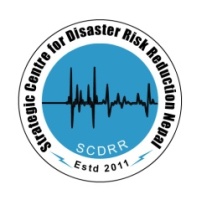 Strategic Centre for Disaster Risk Reduction NepalLIST OF ABBRIVATIONSCDRR NEPAL                           Strategic Centre for Disaster Risk Reduction NepalLIST OF ABBRIVATIONSCDRR NEPAL                           Strategic Centre for Disaster Risk Reduction NepalLIST OF ABBRIVATIONSerAbbreviationFull Form1AANAction Aid Nepal2ADBAsian Development Bank3ADPCAsian Disaster Preparedness Centre4AINAssociation of International NGOs5APFArmed Police Force6AusAidAustralian Agency for International Development7BCPRBureau of Crisis Prevention and Recovery (UNDP)8BMBhaktapur Municipality9CBSCentral Bureau of Statistic10CBOCommunity Based Organizations11CCAClimate Change Adaptation12CDCCurriculum Development Center13CDRCCentral Disaster Relief Committee14CDSCentre for Disaster Study15CIDACanadian International Development Agency16CNIConfederation of Nepalese Industries17COEDMHACentre of Excellence for Disaster Management & Humanitarian Assistance18CRACommunity Risk Assessment19DANIDADanish International Development Agency20DDCDistrict Development Committee21DARTDisaster Assistance Response Team22DDRCDistrict Disaster Relief Committees23DEOCDistrict Emergency Operations Centre24DFIDDepartment for International Development25DHMDepartment of Hydrology and Meteorology26DIPSCHODisaster Preparedness European Commission Humanitarian Office27DMDisaster Management28DMGDepartment of Mines and Geology29DoEDepartment of Education30DoHDepartment of Health31DoHMDepartment of Hydrology and Meteorology32DoRDepartment of Roads33DPDisaster Preparedness34DPNetDisaster Preparedness Network35DRMDisaster Risk Management36DRMCDisaster Risk Management Committee37DRRDisaster Risk Reduction38DRRSPDisaster Risk Reduction through School Project38DSAWSMDepartment of Soil Conservation and Water Shed Management40DWIDPDepartment of Water Induced Disaster Prevention41ECHOEuropean Commission Humanitarian Office42EM-DATEmergency Data43EOCEmergency Operations Centre44EWSEarly Warning System45FCNFood Corporation of Nepal46FFCFlood Forecasting Center47FINIDAFinnish International Development Agency48FMFrequency Modulation49FNCCIFederation of Nepalese Chamber of Commerce and Industry50GFDRRGlobal Facility for Disaster Reduction and Recovery51GoNGovernment of Nepal52GLOFGlacial Lake Outburst Floods53GISGeographical Information System54GTZDeutsche Gesellschaft für Technische Zusammenarbeit  (German Technical Cooperation)55HFAHyogo Framework of Action56ICIMODInternational Center for Integrated Mountain Development57IECInformation Education and Communication58IFRCInternational Federation of Red Cross and Red Crescent Societies59INGONon Government Organizations60ISDRInternational Strategy for Disaster Reduction61INSARAGInternational Search and Rescue Advisory Group62IOMInternational Organization for Migration63ITInformation and Technology64IUCN-Nepal65JICAJapanese International Cooperation Agency66KEPKathmandu Engineering College67KOICAKorean International cooperation Agency68KUKathmandu University69KMCKathmandu Metropolitan City70KVKathmandu Valley71LDRCLocal Disaster Relief Committees72LICLife Insurance Corporation73LSMCLalitpur Sub Metropolitan City74LUPLand use Plan75MLDMinistry of Local Development76MMIModifi ed Mercalli Intensity77MoEMinistry of Education78MOESMinistry of Environment Science and Technology79MPATMultinational Planning Augmentation Team80MoHAMinistry of Home Affairs81MoIMinistry of Industry82MPPWMinistry of Physical Planning and works83NANepal Army84NBBNepal Blood Bank85NCCNepal Chamber of Commerce86NRRCNepal Risk Reduction Consortium87NEOCNational Emergency Operations Centre88NECNepal Engineering College89NFINon-Food Items90NGIIPNational Geographic Information Infrastructure Program91NORADNorwegian Agency for Development Cooperation92NPCNational Planning Commission93NPNepal Police94NRBNepal Rastra Bank (Central Bank of Nepal)95NRCSNepal Red Cross Society96NSDRMNational Strategy for Disaster Risk Management97NSETNepal Society for Earthquake Technology98OCHAOffice for the Coordination of Humanitarian Affairs99OFDAOffice of Foreign Disaster Assistance, USAID100PMOPrime Minister Office101PPERSPre-Positioning of Emergency Rescue Stores102RDRCRegional Disaster Relief Committees103ROECRegional Emergency Operations Centre104SARSearch and Rescue105SDCSwiss Development and Cooperation106SCDRRStrategic Centre for Disaster Risk Reduction 107SOPStandard Operating Procedure108TUTribhuvan University109UGCUniversity Grant Commission110UNDPUnited Nation Development Program111UNISDRUnited Nation International Strategy for Disaster Reduction112VCAVulnerability and Capacity Assessment113VDCVillage Development Committee114WBWorld Bank115WFPWorld Food Program116WHOWorld Health Organization 